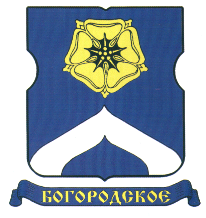 СОВЕТ ДЕПУТАТОВМУНИЦИПАЛЬНОГО ОКРУГА БОГОРОДСКОЕРЕШЕНИЕ19.10.2017  г. № 02/05В соответствии с постановлением Правительства Москвы от 26 декабря 2012 года № 849-ПП «О стимулировании управ районов города Москвы» и обращением управы района Богородское города Москвы от  13.10.2017 года № БГ-14-1212/7,Совет депутатов муниципального округа Богородское решил:Внести следующие изменения в решение Совета депутатов муниципального округа Богородское от 25.07.2017  г. № 13/06 «О согласовании направления средств стимулирования управы района Богородское города Москвы на проведение мероприятий по благоустройству территории  района Богородское города Москвы:- в приложении к решению в пункте 1.2. адреса:Краснобогатырская ул. 27Краснобогатырская ул. 29Заменить на адреса:Бульвар М. рокоссовского д. 4Бульвар М. рокоссовского д. 7 к. 1- в приложении к решению в пункте 1.3. адреса:Краснобогатырская ул. 23Заменить на адрес:Кузнецовская ул. д. 72. Опубликовать настоящее решение в бюллетене «Московский муниципальный вестник» и разместить на официальном сайте муниципального округа Богородское www.bogorodskoe-mo.ru в информационно-телекоммуникационной сети «Интернет».3. Направить настоящее решение в управу района Богородское города Москвы, в префектуру Восточного административного округа города Москвы и Департамент территориальных органов исполнительной власти города Москвы в течение трех дней со дня его принятия.4. Контроль за выполнением настоящего решения возложить на главу муниципального округа Богородское Воловика К.Е.Глава муниципального округа Богородское 			                Воловик К.Е.О внесении изменений в решение Совета депутатов муниципального округа Богородское решение от 25.07.2017  г. № 13/06 «О согласовании направления средств стимулирования управы района Богородское города Москвы на проведение мероприятий по благоустройству  территории  района Богородское города Москвы»